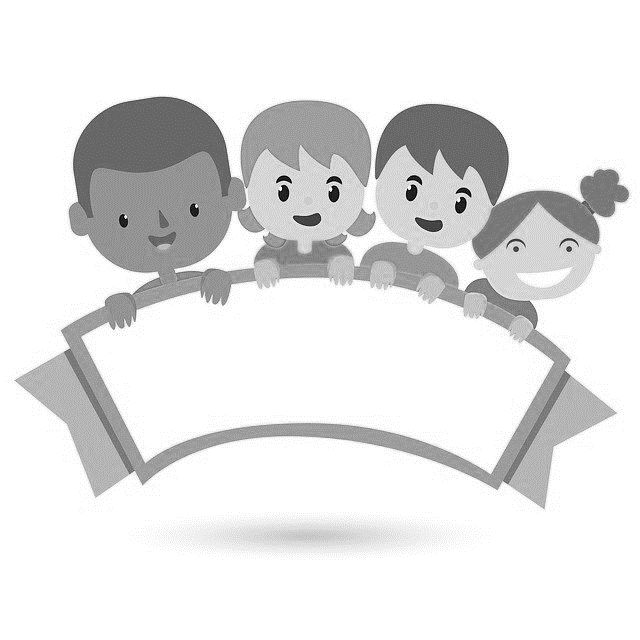 							Name 								Today’s Date 						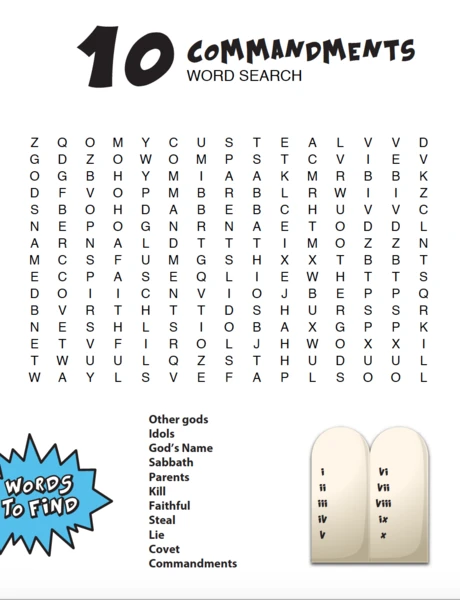 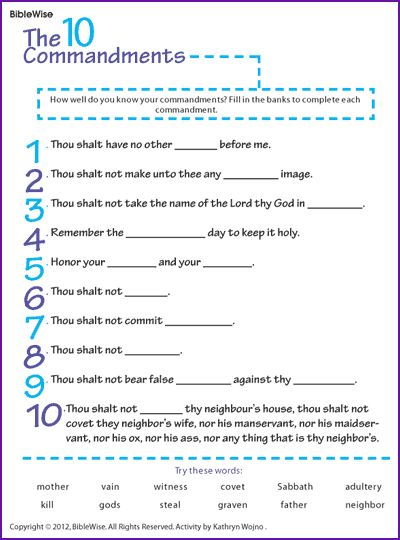 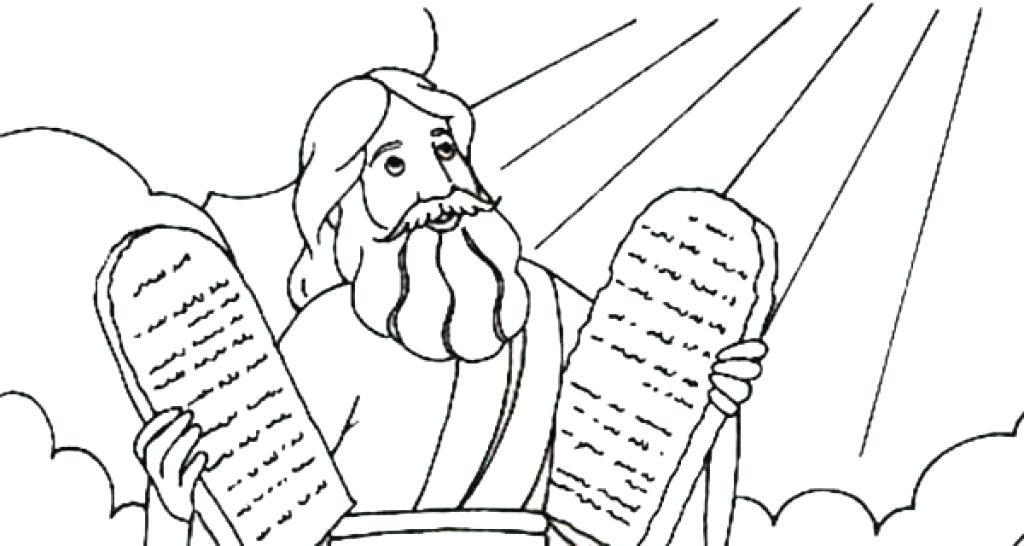 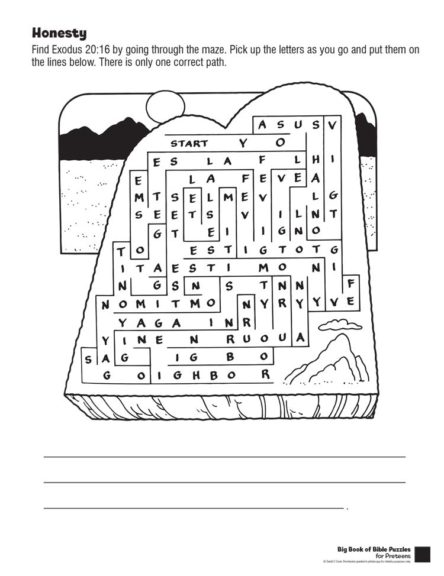 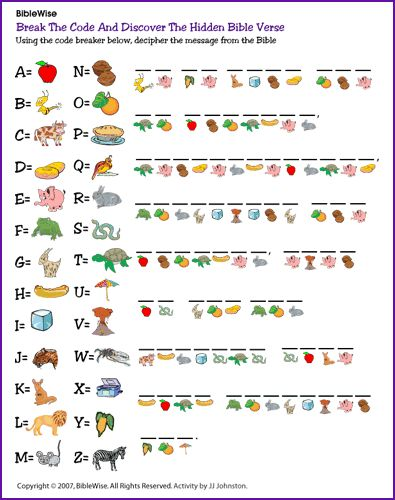 